ГОСУДАРСТВЕННОЕ БЮДЖЕТНОЕ ОБЩЕОБРАЗОВАТЕЛЬНОЕ УЧРЕЖДЕНИЕСАМАРСКОЙ ОБЛАСТИ ОСНОВНАЯ ОБЩЕОБРАЗОВАТЕЛЬНАЯ ШКОЛА № 21 ИМЕНИГЕРОЯ СОВЕТСТКОГО СОЮЗА Е.А. НИКОНОВА  ГОРОДА НОВОКУЙБЫШЕВСКА ГОРОДСКОГО ОКРУГА НОВОКУЙБЫШЕВСК САМАРСКОЙ ОБЛАСТИ(ГБОУ ООШ № .Новокуйбышевска)Календарно-тематическое планированиепо математике2018/2019 уч.г.Место предмета в учебном планеСогласно учебному плану ГБОУ ООШ № 21 на 2018 – 2019 учебный год на изучение предмета «Математика» во2 классе отводится 4 учебных часов в неделю и того 136 часов в год. По Программе «Математика» Рудницкой В.Н на изучение предмета отводится 4 учебных часа в неделю и того 136 часов в год.Календарно - тематическое планированиететради.Работа в парах -выполнять задания назнание соотношениймежду единицами длины споследующей взаи-мопроверкой.выполнение измерений; моделирование ситуации геометрическими средствами; уста-новление зависимости между данными и искомыми величинами при решении разнооб-разных учебных задач.часть, общее и различное в изучаемых объектах. Регулятивные: планировать свое действие в соответствии с поставленной задачей, оценивать процесс и результат деятельности . Коммуникативные: составлять небольшие устные монологические высказывания о длине, периметре и площади геометрической фигуры.Личностные: оценивать собственную учебнуюдеятельность: свои достижения, само-стоятельность, инициативу, ответствен-ность, анализировать причины неудач.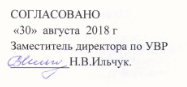 В связи с этим, впримерную программу не внесеныпримерную программу не внесеныпримерную программу не внесеныпримерную программу не внесеныпримерную программу не внесеныпримерную программу не внесеныизменения во2 классе.изменения во2 классе.изменения во2 классе.изменения во2 классе.изменения во2 классе.изменения во2 классе.изменения во2 классе.изменения во2 классе.изменения во2 классе.изменения во2 классе.изменения во2 классе.№ТемаТемаТемаПо программеПо программеПо программеПо программеПланируемоеПланируемоеПланируемоеПланируемоеп/пТемаТемаТема(часов)(часов)количество часовколичество часовколичество часовколичество часовколичество часовколичество часовп/п(часов)(часов)количество часовколичество часовколичество часовколичество часовколичество часовколичество часов1.Число и счет888882.Арифметические действия с числами и их свойстваАрифметические действия с числами и их свойстваАрифметические действия с числами и их свойстваАрифметические действия с числами и их свойстваАрифметические действия с числами и их свойстваАрифметические действия с числами и их свойстваАрифметические действия с числами и их свойства7474747474743.Геометрические понятияГеометрические понятияГеометрические понятияГеометрические понятияГеометрические понятия2121212121214.Величины1313131313135.Работа с текстовыми задачамиРабота с текстовыми задачамиРабота с текстовыми задачамиРабота с текстовыми задачамиРабота с текстовыми задачами1212121212126.Резерв88888Учебный процесс в ГБОУ ООШ № 21 осуществляется поУчебный процесс в ГБОУ ООШ № 21 осуществляется поУчебный процесс в ГБОУ ООШ № 21 осуществляется поУчебный процесс в ГБОУ ООШ № 21 осуществляется поУчебный процесс в ГБОУ ООШ № 21 осуществляется поУчебный процесс в ГБОУ ООШ № 21 осуществляется поУчебный процесс в ГБОУ ООШ № 21 осуществляется поУчебный процесс в ГБОУ ООШ № 21 осуществляется потриместрам, поэтому изучение предмета «Математика»  во 2 классе будеттриместрам, поэтому изучение предмета «Математика»  во 2 классе будеттриместрам, поэтому изучение предмета «Математика»  во 2 классе будеттриместрам, поэтому изучение предмета «Математика»  во 2 классе будеттриместрам, поэтому изучение предмета «Математика»  во 2 классе будеттриместрам, поэтому изучение предмета «Математика»  во 2 классе будеттриместрам, поэтому изучение предмета «Математика»  во 2 классе будеттриместрам, поэтому изучение предмета «Математика»  во 2 классе будеттриместрам, поэтому изучение предмета «Математика»  во 2 классе будеттриместрам, поэтому изучение предмета «Математика»  во 2 классе будеттриместрам, поэтому изучение предмета «Математика»  во 2 классе будеттриместрам, поэтому изучение предмета «Математика»  во 2 классе будеттриместрам, поэтому изучение предмета «Математика»  во 2 классе будеттриместрам, поэтому изучение предмета «Математика»  во 2 классе будетпроходить в следующем режиме:проходить в следующем режиме:проходить в следующем режиме:проходить в следующем режиме:проходить в следующем режиме:проходить в следующем режиме:ПредметКоличество часов вКоличество часов вКоличество часов вКоличество часов вКоличество часов вКоличество часов внеделютриместртриместртриместргодгодIIIIIIМатематика440484848136136Рабочая программа по предмету «Математика» рассчитана на 136 учебных часов, в том числе для проведения:Рабочая программа по предмету «Математика» рассчитана на 136 учебных часов, в том числе для проведения:Рабочая программа по предмету «Математика» рассчитана на 136 учебных часов, в том числе для проведения:Рабочая программа по предмету «Математика» рассчитана на 136 учебных часов, в том числе для проведения:Рабочая программа по предмету «Математика» рассчитана на 136 учебных часов, в том числе для проведения:Рабочая программа по предмету «Математика» рассчитана на 136 учебных часов, в том числе для проведения:Рабочая программа по предмету «Математика» рассчитана на 136 учебных часов, в том числе для проведения:Рабочая программа по предмету «Математика» рассчитана на 136 учебных часов, в том числе для проведения:Рабочая программа по предмету «Математика» рассчитана на 136 учебных часов, в том числе для проведения:Рабочая программа по предмету «Математика» рассчитана на 136 учебных часов, в том числе для проведения:Рабочая программа по предмету «Математика» рассчитана на 136 учебных часов, в том числе для проведения:Рабочая программа по предмету «Математика» рассчитана на 136 учебных часов, в том числе для проведения:Рабочая программа по предмету «Математика» рассчитана на 136 учебных часов, в том числе для проведения:Рабочая программа по предмету «Математика» рассчитана на 136 учебных часов, в том числе для проведения:Рабочая программа по предмету «Математика» рассчитана на 136 учебных часов, в том числе для проведения:Рабочая программа по предмету «Математика» рассчитана на 136 учебных часов, в том числе для проведения:Рабочая программа по предмету «Математика» рассчитана на 136 учебных часов, в том числе для проведения:Рабочая программа по предмету «Математика» рассчитана на 136 учебных часов, в том числе для проведения:Рабочая программа по предмету «Математика» рассчитана на 136 учебных часов, в том числе для проведения:Рабочая программа по предмету «Математика» рассчитана на 136 учебных часов, в том числе для проведения:Рабочая программа по предмету «Математика» рассчитана на 136 учебных часов, в том числе для проведения:Рабочая программа по предмету «Математика» рассчитана на 136 учебных часов, в том числе для проведения:Вид работыВид работыматематикаматематикаматематикаматематикаматематикаматематикаматематикатриместртриместртриместртриместртриместртриместргодгодIIIIIIIIIКонтрольная работаКонтрольная работаКонтрольная работа34431010Практические работыПрактические работыПрактические работы34441111ПроектыПроектыПроекты111№урокаКоличествочасовКалендарныесрокиПланируемые результатыПланируемые результатыПланируемые результатыПланируемые результатыТема, тип урокаХарактеристикаХарактеристикаХарактеристикаХарактеристикаТема, тип урокаХарактеристикаХарактеристикаХарактеристикаХарактеристикаОсвоение предметныхТема, тип урокадеятельности учащихсядеятельности учащихсядеятельности учащихсядеятельности учащихсяОсвоение предметныхУниверсальные учебные действия (УУД)деятельности учащихсядеятельности учащихсядеятельности учащихсядеятельности учащихсяОсвоение предметныхУниверсальные учебные действия (УУД)знанийУниверсальные учебные действия (УУД)знаний1-33Числа 10, 20, 30, …,НазыватьлюбоелюбоеЧтение и записьПознавательные: воспроизводить по памяти100.следующее(предыдущее)(предыдущее)(предыдущее)(предыдущее)цифрами двузначныхинформацию, необходимую для решенияпри   счётепри   счётечислочисловчисел, содержащихучебной задачи, использовать математическуюпределах100,  а100,  атакжетакжецелое число десятков.терминологию при записи и выполнениилюбойотрезокотрезокотрезокСчет десятками варифметического действия, классифицироватьнатуральногонатуральногорядачиселчиселпределах 100. Решениеобъектыот 20 до 100 в прямом иот 20 до 100 в прямом иот 20 до 100 в прямом иот 20 до 100 в прямом иот 20 до 100 в прямом итекстовойРегулятивные: планировать решение учебнойобратномпорядке,порядке,порядке,арифметической задачи.задачи: выстраивать последовательностьначиная с любого числа;начиная с любого числа;начиная с любого числа;начиная с любого числа;начиная с любого числа;Действия с величинами.необходимых операций (алгоритм действия).пересчитывать предметыпересчитывать предметыпересчитывать предметыпересчитывать предметыпересчитывать предметыПостроениеКоммуникативные: оформлять диалогическоедесятками,выражатьвыражатьвыражатьгеометрических фигур свысказывание в соответствии с требованиямичисломполучаемыеполучаемыеполучаемыепомощью чертежныхречевого этикета.результаты.результаты.инструментов.Личностные: выражать положительноеотношение к процессу познания: проявлятьвнимание, удивление, желание больше узнать.4-63Двузначные числаМоделироватьМоделироватьМоделироватьДесятичный составПознавательные: читать, записывать,и их запись .десятичныйдесятичныйсоставсоставдвузначного числа.сравнивать числа от 0 до 100. Выделять общее идвузначногодвузначногочислачисласЧтение и записьчастное, целое и часть, общее и различное впомощьюцветныхцветныхцветныхцифрами любыхизучаемых объектах.палочекКюизенераКюизенераКюизенерадвузначных чисел.Регулятивные: планировать решение учебной(оранжеваяпалочкапалочкапалочкаТабличные случаизадачи: выстраивать последовательностьдлиной 10 см — десяток,длиной 10 см — десяток,длиной 10 см — десяток,длиной 10 см — десяток,длиной 10 см — десяток,сложения и вычитания,необходимых операций. Удерживать цель добелая длиной 1 см —белая длиной 1 см —белая длиной 1 см —белая длиной 1 см —белая длиной 1 см —решение текстовойполучения ее результата.единица).арифметической задачи.Коммуникативные: адекватно использоватьГеометрический чертеж,речевые средства для решения различныхравные фигуры и фигурыкоммуникативных задач, строитьодной формы.монологическое высказывание.Личностные: оценивать собственную учебнуюдеятельность: свои достижения,самостоятельность, инициативу,ответственность.71ВводнаяПринимать участие вПроверка знаний за 1Познавательные: воспроизводить по памятиконтрольная работарешении учебной задачи,класс: арифметическиеинформацию, необходимую для решения«повторениепланировать действиядействия с числами иучебной задачи.изученногосогласно поставленнойчисловымиРегулятивные: осуществлять итоговыйматериала за 1задаче, применятьвыражениями, текстовыеконтроль деятельности и пооперационныйкласс.изученные способызадачи, геометрическиеконтроль.действий для решенияфигуры, таблицы, схемы.Коммуникативные: строить речевоезадач.высказывание в соответствии с учебной задачей.Личностные: оценивать собственную учебнуюдеятельность, свои достижения,самостоятельность, ответственность, причинынеудач.81Работа надВыявлять причиныАлгоритм решенияПознавательные: высказывать предпо-ошибкамиошибок, строить планпримеров, проверкаложения, обсуждать проблемные вопросы,корректировки; проявлятьправильности вы-характеризовать существенный признакчестность в учебнойчислений и выборразбиения объектов на группы (классифи-деятельности и оцениватьдействия в задаче.кации).свое умение это делать;Работа с геометрическимРегулятивные: анализировать собственнуюпринимать оценку своегоматериаломработу: соотносить план и совершенныеответа и оценивать воперации.устной формеКоммуникативные: выстраиватьсоответствие ответа одно-коммуникативно-речевые действия, направлен-классника содержаниюные на учет позиции собеседника, использоватьзаданияконструктивные способы взаимодействия сокружающими.Личностные: применять правила деловогосотрудничества: сравнивать разные точкизрения, считаться с мнением другого человека.9-113Луч и егоСтроить план построенияЛуч и его обозначениеПознавательные: проверять информацию,обозначениелуча с помощью линейки,буквами латинскогонаходить дополнительную информацию,воспроизводитьалфавита. Показ луча сиспользуя справочную литературу.результаты табличныхпомощью указки.Регулятивные: планировать решение учебнойслучаев сложения иОтношения «больше» изадачи: выстраивать последовательностьвычитания, находить«меньше», ихнеобходимых операций (алгоритм действий).различные способы реше-изображение с помощьюКоммуникативные: составлять небольшиения задач.схем, состоящих изустные монологические высказывания;Ориентироваться наточек и стрелоквыстраивать коммуникативно-речевыеплоскости и вдействия, направленные на учет позициипространстве (в томсобеседника (вслух говорит один, а другиечисле в различныхвнимательно слушают), применятьнаправлениях движения);конструктивные способы взаимодействия счертить числовой луч иокружающими.обозначать его буквамиЛичностные: мотивировать свои действия;латинского алфавита;выражать готовность в любой ситуацииразличать луч и отрезок;поступить в соответствии с правиламирешать текстовую задачуповедениядвумя способами(умножением исложением)12-3Числовой лучХарактеризоватьПонятие числового луча.Познавательные: преобразовывать модели в14расположение чисел наЕдиничный отрезок и егосоответствии с содержанием учебногочисловом луче.длина. Изображение наматериала и поставленной учебной целью.Называть координатулуче чисел с помощьюРегулятивные: планировать решение учебнойданной точки, указыватьточек. Табличные случаизадачи: выстраивать последовательность(отмечать) на луче точку ссложения и вычитания.необходимых операций (алгоритм действий).заданной координатой.Текстовая задача, работаКоммуникативные: строить речевое вы-с информацией.сказывание в соответствии с задачамикоммуникации.Личностные: оценивать собственную учебнуюдеятельность: свои достижения,самостоятельность, инициативу, ответствен-ность, анализировать причины неудач.15-2Метр. Соот-Выполнять измерения наИзмерение длин иПознавательные: приводить примеры в16ношения междуглаз и осуществлять само-расстояний с помощьюкачестве доказательства выдвигаемыхединицами длиныконтроль с помощьюразличныхположений.измерительныхизмерительных ин-Регулятивные: оценивать уровень владения теминструментов;струментов: линейки,или иным учебным действием (отвечать намоделировать двузначныерулетки. Метр и еговопрос «Чего я не знаю и не умею?»).числа с помощьюобозначение.Коммуникативные: оформлять диалогическоеквадратов и цветныхСоотношения:высказывание в соответствии с требованиямиполосок1 м = 10 дм,речевого этикета.1 м = 100 см,Личностные: оценивать собственную учебную1 дм = 10 смдеятельность: свои достижения,самостоятельность, инициативу, ответствен-ность, анализировать причины неудач.17-2Многоугольник иВыполнять практическуюПонятие о много-Познавательные: понимать и принимать18его элементыработу с наборомугольнике. Числоучебную задачу, решать учебные задачи,геометрических фигур;вершин, углов и сторонсвязанные с повседневной жизнью.показывать элементымногоугольника. Обозна-Регулятивные: оценивать весомость при-многоугольника (стороны,чение многоугольникаводимых доказательств и рассужденийвершины, углы).латинскими буквами,(убедительно, ложно, истинно, существенно,чтение обозначений.несущественно).Коммуникативные: характеризовать су-щественный признак разбиения объектов нагруппы (классификации).Личностные: воспринимать речь учителя(одноклассников)191Контрольная работаВыполнять контрольнуюМногоугольники.Познавательные:  воспроизводить  по  памяти№ 2 «Единицы дли-работу, планировать дей-Элементы много-информацию,   необходимую   для   решенияны»ствия согласноугольника: вершина,учебной задачи.поставленной задаче;сторона, угол.Регулятивные: осуществлять итоговыйвыявлять собственныеСоотношения междуконтроль деятельности («что сделано») ипробелы в знаниях иединицами длины:пооперационный контроль («как выполненаумениях, осуществлятьметром, дециметром,каждая операция, входящая в состав учебногосамоконтроль, оценкусантиметромдействия»).своей деятельностиКоммуникативные: строить речевое вы-сказывание в соответствии с учебной задачей.Личностные: характеризовать и оцениватьматематические знания и умения, адекватносудить о причинах своего успеха/неуспеха вучении, связывая успехи с усилиями,трудолюбием.201Работа надОсуществлять са-Многоугольник,Познавательные: сопоставлять объекты поошибкамимостоятельную работуназвание много-одному (нескольким) признакам, выявлятьнад своими ошибками:угольника и егосходство и различие объектов; составлятьвыявлять причины оши-элементов: вершина,задачу по заданной схеме и решать ее;бок и намечать ихсторона, угол.выполнять арифметические действия с числами.корректировку; проявлятьСоотношения междуРегулятивные: корректировать деятельность:честность в учебной дея-единицами длины:вносить изменения в процесс с учетомтельности и оцениватьметром, дециметром,возникших трудностей и ошибок, намечатьсвое умение это делатьсантиметром. Решениеспособы их устранения.арифметической задачи,Коммуникативные: оформлять диалогическоесоставление вопроса квысказывание в соответствии с требованиямиусловию задачи. Таб-речевого этикета.личные случаи сложенияЛичностные: оценивать собственную учебнуюи вычитания.деятельность: свои достижения,самостоятельность, инициативу.21-4Случаи сложения иМоделировать алгоритмыУстные приемыПознавательные: выбирать решение из24вычитания вида:сложения и вычитаниясложения и вычитаниянескольких предложенных, кратко26 + 2, 26-2,чисел с помощью цветныхчисел. Сравнение разныхобосновывать выбор (отвечать на вопрос26 + 10, 26-10палочек с последующейспособов вычисления,«Почему выбрал именно этот способ?»).записью вычисленийвыполнение ариф-Коммуникативные: приводить доказательствастолбиком.метических вычислений,истинности проведенной классификации, уметьВыполнять действияпрогнозированиедоговариваться и приходить к общему решениюсамоконтролярезультата вычисленияв совместной деятельности.и взаимоконтроля:Регулятивные: планировать решение учебнойпроверять правильностьзадачи: выстраивать последовательностьвычислений с помощьюнеобходимых операций (алгоритм действий).микрокалькулятораЛичностные: выражать положительноеотношение к процессу познания: проявлятьвнимание, удивление, желание больше узнать25-3Запись сложенияРешать учебную задачу,Письменный приемПознавательные: сравнивать различные27столбикомсоставлять модельпоразрядного сложенияобъекты: выделять из множества один иличислового выражения;двузначных чисел,несколько объектов, имеющих общие свойства.описывать способы сло-двузначного иРегулятивные: анализировать собственнуюжения двузначных чисел воднозначного чисел безработу: соотносить план и совершенныестолбик. Выполнятьперехода через десяток.операции , выделять этапы и оценивать мерупостроение числовогоПоследовательностьосвоения каждого.ряда в порядке возраста-двузначных чисел вКоммуникативные: оформлять диалогическоения и убывания (внатуральном ряду.высказывание в соответствии с требованиямипределах 100); решатьТабличные случаиречевого этикета.пределах 100); решатьсложения и вычитанияЛичностные: проявлять в конкретных си-текстовую задачусложения и вычитанияЛичностные: проявлять в конкретных си-текстовую задачутуациях доброжелательность, доверие,разными способами (в томтуациях доброжелательность, доверие,разными способами (в томвнимание, оказывать посильную помощьчисле составлениемвнимание, оказывать посильную помощьчисле составлениемвыражения).28-3Запись вычитанияВыполнять задания вВычитание в пределахПознавательные: выбирать решение из30столбикомрабочей тетради;100 без перехода черезнескольких предложенных, краткоосуществлять са-десяток. Письменныйобосновывать выбор (отвечать на вопросмоконтроль вычислений сприем поразрядного вы-«Почему выбрал именно этот способ?»).помощью калькуляторачитания чисел.Регулятивные: оценивать весомость при-или обратных действий;водимых доказательств и рассужденийвыполнять устно и(убедительно, ложно, истинно, существенно,письменно сложение инесущественно).вычитание натуральныхКоммуникативные: оформлять диалогическоечисел в пределах 100 безвысказывание в соответствии с требованиямиперехода через разряд;речевого этикета.решать текстовые задачиЛичностные: воспринимать речь учителяразными способами.(одноклассников).31-3СложениеВыполнять письменноПриемы вычисления,Познавательные: выявлять (при решении33двузначных чиселсложение натуральныхустные и письменныеразличных учебных задач) известное и(общий случай)чисел в пределах 100 салгоритмы выполнениянеизвестное.переходом через разряд;арифметическогоРегулятивные: планировать свое действие встроить логическиедействия сложениясоответствии с поставленной задачей.рассуждения иКоммуникативные: приводить доказательстваобосновывать их вистинности проведенной классификации.процессе решения задач.истинности проведенной классификации.процессе решения задач.Личностные: выражать положительноеотношение к процессу познания34-3ВычитаниеВычислять значенияОбщий случайПознавательные: приводить примеры в36двузначных чиселчисловых выражений;вычитания двузначныхкачестве доказательства выдвигаемых(общий случай)использовать приемычисел (с переходом черезположений.вычислений (устный идесяток). СравнениеРегулятивные: анализировать эмоциональныеписьменный алгоритмразных способовсостояния, полученные от успешнойвыполнениявычисления, выполнение(неуспешной) деятельности, оценивать ихарифметическогоарифметическихвлияние на настроение человека.действия вычитания)вычислений, про-Коммуникативные: задавать вопросы,гнозирование результатаучаствовать в диалоге.вычисления.Личностные: применять правила деловогосотрудничества.371Контрольная работаВладеть устными иСравнение разныхПознавательные:  воспроизводить  по  памяти№ 3 «Сложение иписьменнымиспособов вычисления,информацию,   необходимую   для   решениявычитаниеалгоритмами выполнениявыполнениеучебной задачи.двузначных чисел»арифметическогоарифметическихРегулятивные: осуществлять итоговыйдействия вычитания ивычислений, про-контроль деятельности («что сделано») исложения; определятьгнозирование результатапооперационный контроль («как выполненаарифметические действиявычисления.каждая операция, входящая в состав учебногодля решения задачи;действия»).сравнивать двузначныеКоммуникативные:   строить   речевое   вы-числа и изображатьсказывание в соответствии с учебной задачей.результаты сравнения сЛичностные: оценивать собственную учебнуюпомощью схем.деятельность: свои достижения,самостоятельность, ответственность.381Работа надОсуществлять анализСравнение разныхПознавательные: выявлять (при решенииошибкамиконтрольной работы:способов вычисления,различных учебных задач) известное иобсуждать затруднения,выполнениенеизвестное.возникшие при ееарифметическихРегулятивные: корректировать деятельность:выполнении; повторитьвычислений, про-вносить изменения в процесс с учетомалгоритмы вычислений.гнозирование результатавозникших трудностей и ошибок, намечатьПрименять знание общихвычисления.способы их устранения.приемов вычисления.Коммуникативные: составлять небольшиеустные монологические высказывания.Личностные: анализировать собственнуюучебную деятельность: свои достижения,причины неудач.39-3ПериметрРассматривать рисунки наОпределение периметраПознавательные: исследовать собственные41многоугольникадоске, показыватьмногоугольника.нестандартные способы решения.границыВычисление периметраРегулятивные: планировать решение учебноймногоугольников;разных мно-задачи: выстраивать последовательностьформировать правило огоугольников.необходимых операций (алгоритм действий).нахождении периметраКоммуникативные: приводить доказательствамногоугольника.истинности проведенной классификацииВыполнять чертежобъектов.многоугольника,Личностные: выражать положительноеизмерение сторонотношение к процессу познания: проявлятьфигуры; находитьвнимание, удивление, желание больше узнать.элементы, вычислятьпериметр геометрическойфигуры.42-3Окружность, ееСтроить окружность сПонятие об окружности.Познавательные: сопоставлять объекты по44центр и радиуспомощью циркуля;Центр и радиусодному (нескольким) признакам, выявлятьопределять центрокружности. Построениесходство и различие объектов.окружности и радиус.окружности данного ра-Регулятивные: анализировать эмоциональныеСравнивать окружность идиуса с помощьюсостояния, полученные от успешнойкруг. Чертить окружностьциркуля.(неуспешной) деятельности, оценивать ихс помощью циркуля,влияние на настроение человека.находить центрКоммуникативные: осуществлять выборокружности и радиус.доказательств для аргументации своей точкизрения.Личностные: проявлять терпение и доб-рожелательность в споре (дискуссии), доверие ксобеседнику (соучастнику деятельности).45-2ВзаимноеРассматривать рисунок вПонятие о пересе-Познавательные: сравнивать различные46расположениеучебнике;кающихся иобъекты: выделять из множества один илифигур на плоско-характеризовать взаимноенепересекающихся фи-несколько объектов, имеющих общие свойства.сти.расположение фигур нагурах. ВзаимноеРегулятивные: оценивать весомость при-плоскости (пересекаются,расположение мно-водимых доказательств и рассужденийне пересекаются, имеютгоугольников, лучей,(убедительно, ложно, истинно, существенно,общую точку, не имеютокружностейнесущественно).общей точки), в том числеКоммуникативные: приводить доказательствавзаимное расположениеистинности проведенной классификациидвух окружностей,объектов.окружности и другихЛичностные: применять правила деловогофигур.сотрудничества: сравнивать разные точкизрения, считаться с мнением другого человека.471Контрольная работаВыполнять само-Построение гео-Познавательные: воспроизводить по памяти№ 4 по теместоятельную работуметрических фигур,информацию, необходимую для решения«Сложение и(применять письменныерешение геометрическихучебной задачи.вычитание чисел валгоритмы при выпол-задач. Выполнение ариф-Регулятивные: осуществлять итоговыйпределах 100»нении арифметическихметических вычислений,контроль деятельности («что сделано») идействий вычитания,прогнозированиепооперационный контроль («как выполненасложения; решатьрезультата вычисления.каждая операция, входящая в состав учебногоарифметическую задачу;действия»).определять единичныйКоммуникативные: строить речевое вы-отрезок на числовом луческазывание в соответствии с учебной задачей.и числа, соответствующиеЛичностные: оценивать собственную учебнуюотмеченным на немдеятельность: свои достижения,точкам; осуществлятьсамостоятельность, ответственность, ана-самопроверку).лизировать причины неудач.481Работа надРаботать над ошибками;Сравнение разныхПознавательные: выполнять учебные задачи.Познавательные: выполнять учебные задачи.Познавательные: выполнять учебные задачи.Познавательные: выполнять учебные задачи.ошибкамииспользовать устные испособов вычисления,Регулятивные: контроль и оценка процесса иРегулятивные: контроль и оценка процесса иРегулятивные: контроль и оценка процесса иРегулятивные: контроль и оценка процесса иписьменные алгоритмывыполнениерезультата деятельности.результата деятельности.при выполненииарифметическихКоммуникативные: осуществлять выборКоммуникативные: осуществлять выборКоммуникативные: осуществлять выборКоммуникативные: осуществлять выборарифметическоговычислений, про-доказательств для аргументации своей точкидоказательств для аргументации своей точкидоказательств для аргументации своей точкидоказательств для аргументации своей точкидействия вычитания игнозирование результатазрения.сложения.вычисленияЛичностные:анализироватьанализироватьсобственнуюучебную   деятельность:   свои   достижения,учебную   деятельность:   свои   достижения,учебную   деятельность:   свои   достижения,учебную   деятельность:   свои   достижения,причины неудач.49-3Умножение числаВыполнять практическуюТаблица умножения на 2Познавательные: принимать и сохранятьПознавательные: принимать и сохранятьПознавательные: принимать и сохранятьПознавательные: принимать и сохранять51на 2 и деление на 2.работу со счетными соответствующиеучебную задачу, использовать знаково-учебную задачу, использовать знаково-учебную задачу, использовать знаково-учебную задачу, использовать знаково-Половина числаматериалом (счет фигур);случаи деления на 2. На-символические средства, в том числе моделисимволические средства, в том числе моделисимволические средства, в том числе моделисимволические средства, в том числе моделисоставлять таблицухождение половины(фишки), для решения задач.(фишки), для решения задач.умножения и деления счисла действиемРегулятивные: планировать свое действие вРегулятивные: планировать свое действие вРегулятивные: планировать свое действие вРегулятивные: планировать свое действие вчислом 2; со-деления. Использованиесоответствии с поставленной задачей.соответствии с поставленной задачей.соответствии с поставленной задачей.соответствии с поставленной задачей.вершенствоватьтаблицы умножения на 2Коммуникативные: оформлять диалогическоеКоммуникативные: оформлять диалогическоеКоммуникативные: оформлять диалогическоеКоммуникативные: оформлять диалогическоевычислительные навыки;для нахождениявысказывание в соответствии с требованиямивысказывание в соответствии с требованиямивысказывание в соответствии с требованиямивысказывание в соответствии с требованиямииспользовать свойстварезультатов деленияречевого этикета.арифметических действийчисла на 2.Личностные: выражать положительноеЛичностные: выражать положительноеЛичностные: выражать положительноеЛичностные: выражать положительноедля удобства вычисленийотношение к процессу познания: проявлятьотношение к процессу познания: проявлятьотношение к процессу познания: проявлятьотношение к процессу познания: проявлятьвнимание, удивление, желание больше узнать.внимание, удивление, желание больше узнать.внимание, удивление, желание больше узнать.внимание, удивление, желание больше узнать.52-3Умножение числаНазывать результатыТаблица умножения на 3Познавательные: высказывать предположения,Познавательные: высказывать предположения,Познавательные: высказывать предположения,Познавательные: высказывать предположения,54на 3 и деление на 3.табличных случаеви соответствующиеобсуждать проблемные вопросы.обсуждать проблемные вопросы.обсуждать проблемные вопросы.Треть числаумножения на 2. Работатьслучаи деления на 3. На-Регулятивные: оценивать весомость при-Регулятивные: оценивать весомость при-Регулятивные: оценивать весомость при-Регулятивные: оценивать весомость при-по рисунку учебника;хождение трети числаводимых доказательств и рассужденийводимых доказательств и рассужденийводимых доказательств и рассужденийводимых доказательств и рассужденийсоставлять таблицы умно-хождение трети числа(убедительно, ложно, истинно, существенно,(убедительно, ложно, истинно, существенно,(убедительно, ложно, истинно, существенно,(убедительно, ложно, истинно, существенно,составлять таблицы умно-действием деления.(убедительно, ложно, истинно, существенно,(убедительно, ложно, истинно, существенно,(убедительно, ложно, истинно, существенно,(убедительно, ложно, истинно, существенно,жения и деления с числомнесущественно).3; использовать свойстваКоммуникативные: характеризовать су-Коммуникативные: характеризовать су-Коммуникативные: характеризовать су-Коммуникативные: характеризовать су-арифметических действийщественный признак разбиения объектов нащественный признак разбиения объектов нащественный признак разбиения объектов нащественный признак разбиения объектов надля удобства вычислений;группы (классификации).группы (классификации).устно решать задачу.Личностные: оценивать ситуации с точкиЛичностные: оценивать ситуации с точкиЛичностные: оценивать ситуации с точкиЛичностные: оценивать ситуации с точкизрения правил поведения и этики.зрения правил поведения и этики.зрения правил поведения и этики.55-3Умножение числаРаботать по рисункуТаблица умножения на 4Познавательные:   проверятьПознавательные:   проверятьдостоверность57на 4 и деление на 4.учебника; составлятьи соответствующиеинформации,находитьдополнительнуюдополнительнуюЧетверть числатаблицы умножения ислучаи деления на 4. На-информацию,используясправочнуюделения с числом 4;хождение четверти числалитературу.использовать свойствадействием деления.Регулятивные: корректировать деятельность:Регулятивные: корректировать деятельность:Регулятивные: корректировать деятельность:Регулятивные: корректировать деятельность:арифметических действийвносить изменения в процесс с учетомвносить изменения в процесс с учетомвносить изменения в процесс с учетомвносить изменения в процесс с учетомдля удобства вычислений;возникших трудностей и ошибок, намечатьвозникших трудностей и ошибок, намечатьучаствовать вспособы их устранения.способы их устранения.математических играхКоммуникативные: задавать вопросы,Коммуникативные: задавать вопросы,«Лучший счетчик»,участвовать в диалоге.участвовать в диалоге.«МатематическийЛичностные: выражать положительноеЛичностные: выражать положительноеспринт»; осуществлятьотношение к процессу познания: проявлятьотношение к процессу познания: проявлятьразбор и решение задачи.внимание, удивление, желание больше узнать.внимание, удивление, желание больше узнать.58-4Умножение числаИспользовать таблицуТаблица умножения на 5Познавательные: высказывать предположения,Познавательные: высказывать предположения,61на 5 и деление на 5.умножения на 5 дляи соответствующиеобсуждать проблемные вопросы.обсуждать проблемные вопросы.Пятая часть числанахождения результатовслучаи деления на 5. Ис-Регулятивные: планировать решение учебнойРегулятивные: планировать решение учебнойделения чисел на 5; оп-пользование таблицызадачи: выстраивать последовательностьзадачи: выстраивать последовательностьределять арифметическиеумножения на 5 длянеобходимых операций (алгоритм действий).необходимых операций (алгоритм действий).действия для решениянахождения результатовКоммуникативные: задавать вопросы,Коммуникативные: задавать вопросы,задачи. Находить числоделения чисел на 5.участвовать в диалоге.участвовать в диалоге.задачи. Находить числоделения чисел на 5.Личностные: применять правила деловогоЛичностные: применять правила деловогопо его пятой части,Нахождение числа по егоЛичностные: применять правила деловогоЛичностные: применять правила деловогорешать задачу разнымипятой доле.сотрудничества: сравнивать разные точкисотрудничества: сравнивать разные точкирешать задачу разнымипятой доле.зрения, считаться с мнением другого человеказрения, считаться с мнением другого человекаспособами.зрения, считаться с мнением другого человеказрения, считаться с мнением другого человека621Умножение числаВыполнять письменноИспользование таблицПознавательные:классифицировать  объектына 5 и деление на 5.умножение, деление,умножения на 3, 4 для(объединять  в  группы  по  существенному(объединять  в  группы  по  существенномуПятая часть числа.сложение и вычитаниенахождения результатовпризнаку).Самостоятельнаячисел, вычислять пери-деления чисел на 3, 4.Регулятивные:  корректировать  деятельность:Регулятивные:  корректировать  деятельность:работаметр многоугольника,Нахождение числа по еговносить  изменения  в  процесс  с  учетомвносить  изменения  в  процесс  с  учетомрешать текстовую задачу,доле.возникших  трудностей  и  ошибок,  намекатьвозникших  трудностей  и  ошибок,  намекатьосуществлять самопро-способы их устранения.способы их устранения.верку.Коммуникативные:составлять   небольшиеустные монологические высказывания.устные монологические высказывания.Личностные:  применять  правила  деловогоЛичностные:  применять  правила  деловогосотрудничества:   сравнивать  разные  точкисотрудничества:   сравнивать  разные  точкизрения, считаться с мнением другого человеказрения, считаться с мнением другого человека63-5Умножение числаИспользовать таблицуТаблица умножения на 6Познавательные: проверять достоверностьПознавательные: проверять достоверностьПознавательные: проверять достоверностьПознавательные: проверять достоверность67на 6 и деление на 6.умножения на 6 дляи соответствующиеинформации, находить дополнительнуюинформации, находить дополнительнуюинформации, находить дополнительнуюинформации, находить дополнительнуюШестая часть числанахождения результатовслучаи деления на 6.информацию, используя справочнуюинформацию, используя справочнуюинформацию, используя справочнуюделения чисел на 6;литературу.вычислять шестую частьРегулятивные: оценивать уровень владения темРегулятивные: оценивать уровень владения темРегулятивные: оценивать уровень владения темРегулятивные: оценивать уровень владения темчисла, периметрили иным учебным действием.или иным учебным действием.или иным учебным действием.многоугольника.Коммуникативные: оформлять диалогическоеКоммуникативные: оформлять диалогическоеКоммуникативные: оформлять диалогическоеКоммуникативные: оформлять диалогическоевысказывание в соответствии с требованиямивысказывание в соответствии с требованиямивысказывание в соответствии с требованиямивысказывание в соответствии с требованиямиречевого этикета.Личностные: выражать положительноеЛичностные: выражать положительноеЛичностные: выражать положительноеЛичностные: выражать положительноеотношение к процессу познания: проявлятьотношение к процессу познания: проявлятьотношение к процессу познания: проявлятьотношение к процессу познания: проявлятьвнимание, удивление, желание больше узнать.внимание, удивление, желание больше узнать.внимание, удивление, желание больше узнать.внимание, удивление, желание больше узнать.681Контрольная работаВоспроизводитьРешение текстовойПознавательные:  воспроизводить  по  памятиПознавательные:  воспроизводить  по  памятиПознавательные:  воспроизводить  по  памятиПознавательные:  воспроизводить  по  памяти№ 6 по темерезультаты табличныхзадачи. Устные иинформацию,   необходимуюинформацию,   необходимуюдлярешения«Табличноеслучаев умноженияписьменные приемыучебной задачи.умножение иоднозначных чисел исложения и вычитания.Регулятивные:осуществлятьосуществлятьитоговыйделение»соответствующих случаевТабличные случаи ум-контроль  деятельности  («что  сделано»)  иконтроль  деятельности  («что  сделано»)  иконтроль  деятельности  («что  сделано»)  иконтроль  деятельности  («что  сделано»)  иделения; сравнивать числаножения. Периметрпооперационныйконтроль(«каквыполненас помощью деления нафигуры.каждая операция, входящая в состав учебногокаждая операция, входящая в состав учебногокаждая операция, входящая в состав учебногокаждая операция, входящая в состав учебногооснове изученногодействия»).правила; упорядочиватьКоммуникативные:   строить   речевое   вы-Коммуникативные:   строить   речевое   вы-Коммуникативные:   строить   речевое   вы-Коммуникативные:   строить   речевое   вы-числа, осуществлять кон-сказывание в соответствии с учебной задачей.сказывание в соответствии с учебной задачей.сказывание в соответствии с учебной задачей.сказывание в соответствии с учебной задачей.троль правильностиЛичностные: оценивать собственную учебнуюЛичностные: оценивать собственную учебнуюЛичностные: оценивать собственную учебнуюЛичностные: оценивать собственную учебнуювычислений; различатьдеятельность: свои достижения,деятельность: свои достижения,деятельность: свои достижения,единицы длины, воспро-самостоятельность, ответственность.самостоятельность, ответственность.самостоятельность, ответственность.изводить письменно ходрешения задачи.691Работа надРаботать над ошибками,Анализ и работа надПознавательные: проверять информацию,Познавательные: проверять информацию,Познавательные: проверять информацию,Познавательные: проверять информацию,ошибкамииспользовать устные иошибками. Решениенаходить дополнительную информацию,находить дополнительную информацию,находить дополнительную информацию,находить дополнительную информацию,письменные алгоритмытекстовой задачи.используя справочную литературу.используя справочную литературу.используя справочную литературу.при выполненииТабличные случаиРегулятивные: анализировать эмоциональныеРегулятивные: анализировать эмоциональныеРегулятивные: анализировать эмоциональныеРегулятивные: анализировать эмоциональныеарифметическихумножения на 2, 3, 4, 5,состояния, полученные от успешнойсостояния, полученные от успешнойсостояния, полученные от успешнойдействий, осуществлять6.(неуспешной) деятельности.(неуспешной) деятельности.самопроверку.Коммуникативные: составлять небольшиеКоммуникативные: составлять небольшиеКоммуникативные: составлять небольшиеКоммуникативные: составлять небольшиеустные монологические высказывания.устные монологические высказывания.устные монологические высказывания.устные монологические высказывания.Личностные: анализировать собственнуюЛичностные: анализировать собственнуюЛичностные: анализировать собственнуюЛичностные: анализировать собственнуюучебную деятельность: свои достижения,учебную деятельность: свои достижения,учебную деятельность: свои достижения,учебную деятельность: свои достижения,причины неудач.70-3ПлощадьУстанавливать взаи-Понятие о площадиПознавательные:  выявлять  (при  решенииПознавательные:  выявлять  (при  решенииПознавательные:  выявлять  (при  решении72фигуры.мосвязь между единицамифигуры. Единицыразличных   учебных   задач)   известное   иразличных   учебных   задач)   известное   иразличных   учебных   задач)   известное   иЕдиницыплощади; анализироватьплощади: квадратныйнеизвестное.площадигеометрический чертеж;метр, квадратныйРегулятивные: оценивать уровень владения темРегулятивные: оценивать уровень владения темРегулятивные: оценивать уровень владения темрасполагать значениядециметр, квадратныйили иным учебным действием.или иным учебным действием.площади в порядкесантиметр и ихКоммуникативные: оформлять диалогическоеКоммуникативные: оформлять диалогическоеКоммуникативные: оформлять диалогическоевозрастания (убывания);обозначения (м², дм²,высказывание в соответствии с требованиямивысказывание в соответствии с требованиямивысказывание в соответствии с требованияминазывать результатысм²).речевого этикета.табличных случаевЛичностные: выражать положительноеЛичностные: выражать положительноеЛичностные: выражать положительноеумножения и деления (наотношение к процессу познания: проявлятьотношение к процессу познания: проявлятьотношение к процессу познания: проявлять2, 3, 4, 5, 6).внимание, удивление, желание больше узнать.внимание, удивление, желание больше узнать.внимание, удивление, желание больше узнать.731ПрактическаяНазывать результатыПлощадь фигуры.Познавательные:  сопоставлять  объекты  поПознавательные:  сопоставлять  объекты  поПознавательные:  сопоставлять  объекты  поработа по теметабличных случаевЕдиницы площади:одному  (нескольким)  признакам,  выявлятьодному  (нескольким)  признакам,  выявлятьодному  (нескольким)  признакам,  выявлять«Площадь фигуры.умножения и деления (наквадратный метр,сходство и различие объектов.сходство и различие объектов.Единицы площади»2, 3, 4, 5, 6), а такжеквадратный дециметр,Регулятивные:осуществлятьтекущийсложения однозначныхквадратный сантиметр иконтроль   своих   действий   по   заданнымконтроль   своих   действий   по   заданнымконтроль   своих   действий   по   заданнымчисел и соответствующихих обозначения (м², дм2,критериям.случаев вычитания, выби-см2). НахождениеКоммуникативные: приводить убедительныеКоммуникативные: приводить убедительныеКоммуникативные: приводить убедительныерать из таблицыплощадей фигур.доказательства своей позиции.доказательства своей позиции.необходимые данные дляЛичностные: проявлять терпение и доб-Личностные: проявлять терпение и доб-Личностные: проявлять терпение и доб-ответа на поставленныйрожелательность в споре (дискуссии), доверие крожелательность в споре (дискуссии), доверие крожелательность в споре (дискуссии), доверие квопрос.собеседнику (соучастнику деятельности).собеседнику (соучастнику деятельности).собеседнику (соучастнику деятельности).74-4Умножение числаРассмотреть таблицуТаблица умножения на 7Познавательные: выполнять учебные задачи.Познавательные: выполнять учебные задачи.Познавательные: выполнять учебные задачи.77на 7 и деление на 7.умножения на 7 ии соответствующиеРегулятивные:   оценивать   (сравнивать   сРегулятивные:   оценивать   (сравнивать   сРегулятивные:   оценивать   (сравнивать   сСедьмая частьсоответствующие случаислучаи деления на 7. На-эталоном)  результаты  деятельности  (чужой,эталоном)  результаты  деятельности  (чужой,эталоном)  результаты  деятельности  (чужой,числаделения на 7, называть ре-хождение седьмой частисвоей).зультаты табличныхчисла действиемКоммуникативные:задаватьвопросы,случаев умножения на 7,деления.участвовать в диалоге.участвовать в диалоге.использовать таблицуЛичностные: выражать положительноеЛичностные: выражать положительноеЛичностные: выражать положительноеумножения на 7 дляотношение к процессу познания: проявлятьотношение к процессу познания: проявлятьотношение к процессу познания: проявлятьнахождения результатоввнимание, удивление, желание больше узнатьвнимание, удивление, желание больше узнатьвнимание, удивление, желание больше узнатьделения чисел на 7, нахо-дить число по его седьмойчасти.78-5Умножение числаВычислять восьмую частьТаблица умножения на 8Познавательные: высказывать предположения,Познавательные: высказывать предположения,Познавательные: высказывать предположения,82на 8 и деление на 8.числа действием деления,и соответствующиеобсуждать проблемные вопросы.обсуждать проблемные вопросы.Восьмая частьнаходить число по егослучаи деления на 8. На-Регулятивные: планировать свое действие вчиславосьмой части, называтьхождение восьмой частисоответствии с поставленной задачей.результаты табличныхчисла действиемКоммуникативные: оформлять диалогическоеслучаев умножения иделения.высказывание в соответствии с требованиямиделения (на 2, 3, 4, 5, 6 иречевого этикета.7), сложения однозначныхЛичностные: воспринимать речь учителячисел и соответствующих(одноклассников).случаев вычитания,изменять формулировкузадачи в соответствии суказаннымитребованиями.83-5Умножение числаРассмотреть таблицуТаблица умножения на 9Познавательные: выделять общее и частное87на 9 и деление на 9умножения на 9 ии соответствующие(существенное и несущественное) в изучаемыхДевятая частьсоответствующие случаислучаи деления на 9. На-объектах.числаделения на 9,хождение девятой частиРегулятивные: планировать свое действие виспользовать таблицучисла действиемсоответствии с поставленной задачей.умножения на 9 дляделения. ИспользованиеКоммуникативные: осуществлять выборнахождения результатовтаблицы умножения на 9доказательств для аргументации своей точкиделения чисел на 9,для нахождениязрения.выполнять устнорезультатов деленияЛичностные: оценивать ситуации с точкисложение и вычитаниечисел на 9.зрения правил поведения и этикичисел в пределах 100.881КонтрольнаяВоспроизводитьТаблицы умножения иПознавательные:  воспроизводить  по  памятиработа № 7 по темерезультаты табличныхсоответствующие случаиинформацию,   необходимую   для   решения«Умножение ислучаев умноженияделения. Нахождениеучебной задачи.деление на 7,однозначных чисел ичасти числа действиемРегулятивные: планировать свое действие в8, 9»однозначных чисел ичасти числа действиемсоответствии с поставленной задачей.8, 9»соответствующих случаевделения. Использованиесоответствии с поставленной задачей.соответствующих случаевделения. ИспользованиеКоммуникативные: воспринимать текстделения, сравнивать числатаблиц умножения на 7,Коммуникативные: воспринимать текстделения, сравнивать числатаблиц умножения на 7,контрольной работы с учетом поставленнойс помощью деления на8, 9 для нахожденияконтрольной работы с учетом поставленнойс помощью деления на8, 9 для нахожденияучебной задачи.основе изученногорезультатов деленияучебной задачи.основе изученногорезультатов деленияЛичностные: оценивать собственную учебнуюправила, упорядочиватьчисел на 7, 8, 9.Личностные: оценивать собственную учебнуюправила, упорядочиватьчисел на 7, 8, 9.деятельность: свои достижения,числа, различать величи-деятельность: свои достижения,числа, различать величи-самостоятельность, ответственностьны.самостоятельность, ответственностьны.891Работа надРаботать над ошибками,Анализ и работа надПознавательные: выбирать решение из несколькихошибками.использовать устные иошибками. Решение тексто-предложенных, кратко обосновывать выбор (отвечатьписьменные алгоритмы привых задач, устные ина вопрос.выполнении арифметическихписьменные приемына вопрос.выполнении арифметическихписьменные приемыдействий, осуществлятьвычислений, табличныеРегулятивные: оценивать уровень владения тем илисамопроверку.случаи умножения.иным учебным действием.Коммуникативные: оформлять диалогическоевысказывание в соответствии с требованиями речевогоэтикета.Личностные: анализировать собственную учебнуюдеятельность: свои достижения, причины неудач.90-5Во сколько разРассматривать рисунки вСравнение чисел сПознавательные: сопоставлять объекты по94больше или мень-учебнике, сравниватьпомощью действияодному (нескольким) признакам, выявлятьше?числа с помощьюделения. Правилосходство и различие объектов.действия деления, знако-сравнения.Регулятивные: удерживать цель деятельностимиться с отношениямидо получения ее результата.«больше в...», «меньшеКоммуникативные: строить речевое вы-в...» и их взаимосвязью, асказывание в соответствии с задачамитакже с правиломкоммуникации.кратного сравнения чисел.Личностные: выражать положительноеотношение к процессу познания: проявлятьвнимание, удивление, желание больше узнать95-2Решение задач наПравильно выбиратьРешение арифме-Познавательные: приводить примеры в96увеличение иарифметическое действиетических задач накачестве доказательства выдвигаемыхуменьшение чисел(умножение или деление)нахождение числа,положений.в несколько раз.для решения задач набольшего или меньшегоРегулятивные: корректировать деятельность:нахождение числа, боль-данного числа ввносить изменения в процесс с учетомшего или меньшегонесколько раз.возникших трудностей и ошибок, намечатьданного числа вспособы их устранения.несколько раз,Коммуникативные: оформлять диалогическоеосуществлять контрольвысказывание в соответствии с требованиямиправильностиречевого этикета.вычислений.Личностные: воспринимать речь учителя(одноклассников)97-6НахождениеНаходить несколькоИспользование ум-Познавательные: высказывать предположения,102нескольких долейдолей числа илиножения и деления дляобсуждать проблемные вопросы.числавеличины, в том числе внахождения несколькихРегулятивные: удерживать цель деятельностиходе решения текстовыхдолей данного числа илидо получения ее результата.арифметических задач;величины.Коммуникативные: осуществлять выборназывать результаты всехдоказательств для аргументации своей точкитабличных случаевзрения.умножения и деления, аЛичностные: выражать положительноетакже сложенияотношение к процессу познания: проявлятьоднозначных чисел ивнимание, удивление, желание больше узнать.соответствующих случаеввычитания.1031КонтрольнаяВоспроизводитьРешение задач наПознавательные:  воспроизводить  по  памятиработа № 8 порезультаты табличныхувеличение и уменьшениеинформацию,   необходимую   для   решениятеме «Решениеслучаев умноженияв несколько раз.учебной задачи.арифметическиходнозначных чисел иТабличные случаиРегулятивные: осуществлять итоговыйзадач»соответствующихумножения и соот-контроль деятельности («что сделано») ислучаев деления, срав-ветствующие случаипооперационный контроль («как выполненанивать числа с помощьюделения.каждая операция, входящая в состав учебногоделения на основедействия»).изученного правила, упо-Коммуникативные: строить диалогическоерядочивать числа,высказывание в соответствии с учебнойразличать величины.ситуацией.Личностные: проявлять терпение и доб-рожелательность в споре (дискуссии), доверие ксобеседнику (соучастнику деятельности1041Работа надРаботать над ошибками,Кратное сравнениеПознавательные: приводить примеры вошибками.использовать устные ичисел. Приемыкачестве доказательства выдвигаемыхРешение задач.письменные алгоритмысравнения чисел. Анализположений.при выполнениии работа над ошибками.Регулятивные: планировать свои действия варифметическихсоответствии с поставленной задачей.действий, осуществлятьКоммуникативные: строить речевое вы-самопроверку.сказывание в соответствии с задачамикоммуникации.Личностные: анализировать и характеризоватьэмоциональные состояния и чувстваокружающих.105-3Названия чисел вВоспроизводить названияВведение названийПознавательные: применять таблицы, схемы,107записях действийкомпонентовкомпонентовмодели для получения информации.арифметических действийарифметическихКоммуникативные: приводить убедительные(сложения: слагаемые,действий (сложения:доказательства своей позиции.сумма, умножения:слагаемые, сумма;Регулятивные: анализировать эмоциональныемножители, произведение,умножения: множители,состояния.вычитания: уменьшаемое,произведение; вычита-Личностные: применять правила деловоговычитаемое, разность,ния: уменьшаемое,сотрудничества: сравнивать разные точкиделения: делимое,вычитаемое, разность,зрения, считаться с мнением другого человека.зрения, считаться с мнением другого человека.зрения, считаться с мнением другого человека.зрения, считаться с мнением другого человека.делитель, частное).деления: делимое,делитель, частное).108-3ЧисловыеСоставлять числовыеЧисловое выражение иПознавательные:Познавательные:классифицировать  объектыклассифицировать  объекты110выражениявыражения, содержащиеего значение. Вычисление(объединять  в  группы  по  существенному(объединять  в  группы  по  существенному(объединять  в  группы  по  существенному(объединять  в  группы  по  существенномудва числа и знак действиязначений числовых вы-признаку).между ними (в том числеражений. СоставлениеКоммуникативные: приводить доказательстваКоммуникативные: приводить доказательстваКоммуникативные: приводить доказательстваКоммуникативные: приводить доказательствапо текстучисловых выражений,истинности проведенной классификации.истинности проведенной классификации.истинности проведенной классификации.истинности проведенной классификации.арифметической задачи),содержащих два числа иРегулятивные: удерживать цель деятельностиРегулятивные: удерживать цель деятельностиРегулятивные: удерживать цель деятельностиРегулятивные: удерживать цель деятельностиа также вычислять ихзнак действия междудо получения ее результата.до получения ее результата.до получения ее результата.значения.ними.Личностные: воспринимать речь учителяЛичностные: воспринимать речь учителяЛичностные: воспринимать речь учителяЛичностные: воспринимать речь учителя(одноклассников)111-3СоставлениеСоставлять и вычислятьСоставление числовыхПознавательные: высказывать предположения,Познавательные: высказывать предположения,Познавательные: высказывать предположения,Познавательные: высказывать предположения,113числовыхзначения числовыхвыражений,обсуждать проблемные вопросы.обсуждать проблемные вопросы.обсуждать проблемные вопросы.обсуждать проблемные вопросы.выраженийвыражений, содержащихсодержащих скобки.Коммуникативные: осуществлять выборКоммуникативные: осуществлять выборКоммуникативные: осуществлять выборКоммуникативные: осуществлять выборскобки, называть на-Вычисление значенийдоказательств для аргументации своей точкидоказательств для аргументации своей точкидоказательств для аргументации своей точкидоказательств для аргументации своей точкиименования компонентоввыражений.зрения.арифметическихРегулятивные: планировать решение учебнойРегулятивные: планировать решение учебнойРегулятивные: планировать решение учебнойРегулятивные: планировать решение учебнойдействий, выполнятьзадачи: выстраивать последовательностьзадачи: выстраивать последовательностьзадачи: выстраивать последовательностьзадачи: выстраивать последовательностьдействия с величинами.необходимых операций (алгоритм действий).необходимых операций (алгоритм действий).необходимых операций (алгоритм действий).необходимых операций (алгоритм действий).Личностные: применять правила деловогоЛичностные: применять правила деловогоЛичностные: применять правила деловогоЛичностные: применять правила деловогосотрудничества: сравнивать разные точкисотрудничества: сравнивать разные точкисотрудничества: сравнивать разные точкисотрудничества: сравнивать разные точкизрения, считаться с мнением другого человека.зрения, считаться с мнением другого человека.зрения, считаться с мнением другого человека.зрения, считаться с мнением другого человека.114-3Угол. Прямой уголНаходить элементы углаОзнакомление сПознавательные:Познавательные:проверятьдостоверность116(вершину, стороны) ипонятием угла.информации,находитьнаходитьдополнительнуюназывать их, показыватьОбозначение угла иинформацию,используясправочнуюугол на чертеже; называтьчтение обозначений.литературу.результаты всехКоммуникативные: развернуто обосновыватьКоммуникативные: развернуто обосновыватьКоммуникативные: развернуто обосновыватьКоммуникативные: развернуто обосновыватьтабличных случаевсуждения, формулировать определение,суждения, формулировать определение,суждения, формулировать определение,суждения, формулировать определение,умножения и деления, априводить доказательства.приводить доказательства.приводить доказательства.также сложенияРегулятивные: планировать решение учебнойРегулятивные: планировать решение учебнойРегулятивные: планировать решение учебнойРегулятивные: планировать решение учебнойоднозначных чисел изадачи: выстраивать последовательностьзадачи: выстраивать последовательностьзадачи: выстраивать последовательностьзадачи: выстраивать последовательностьсоответствующих случаевнеобходимых операций (алгоритм действий).необходимых операций (алгоритм действий).необходимых операций (алгоритм действий).необходимых операций (алгоритм действий).вычитания.Личностные: выражать положительноеЛичностные: выражать положительноеЛичностные: выражать положительноеЛичностные: выражать положительноеотношение к процессу познания: проявлятьотношение к процессу познания: проявлятьотношение к процессу познания: проявлятьотношение к процессу познания: проявлятьвнимание, удивление, желание больше узнатьвнимание, удивление, желание больше узнатьвнимание, удивление, желание больше узнатьвнимание, удивление, желание больше узнать117-3Прямоугольник.Называть определенияОпределенияПознавательные: приводить примеры вПознавательные: приводить примеры вПознавательные: приводить примеры вПознавательные: приводить примеры в119Квадратпрямоугольника ипрямоугольника икачестве доказательства выдвигаемыхквадрата, результаты всехквадрата (какположений.табличных случаевпрямоугольника сРегулятивные: оценивать уровень владенияумножения и деления, аравными сторонами).тем или иным учебным действием (отвечатьтакже сложенияРаспознаваниена вопрос «Чего я не знаю и не умею?»).однозначных чисел ипрямоугольникаКоммуникативные: приводить доказа-соответствующих случаев(квадрата) с опорой нательства истинности проведенной класси-соответствующих случаев(квадрата) с опорой нафикации.вычитания, определятьопределения.фикации.вычитания, определятьопределения.Личностные: проявлять терпение и доб-арифметические действияЛичностные: проявлять терпение и доб-арифметические действиярожелательность в споре (дискуссии), доверие кдля решения текстовыхрожелательность в споре (дискуссии), доверие кдля решения текстовыхсобеседнику (соучастнику деятельности).задач.собеседнику (соучастнику деятельности).задач.120-2СвойстваНаходить противопо-Свойства противо-Познавательные: приводить примеры в121прямоугольникаложные стороны иположных сторон икачестве доказательства выдвигаемыхдиагонали прямоугольникадиагоналей пря-положений.на чертеже, формулиро-моугольника.Регулятивные: оценивать весомость при-вать свойстваводимых доказательств и рассужденийпротивоположных сто-(убедительно, ложно, истинно, существенно,рон и диагоналейнесущественно).прямоугольника,Коммуникативные: строить речевое вы-называть результатысказывание в соответствии с задачамивсех табличных случаевкоммуникации.умножения и деления, аЛичностные: анализировать и характери-также сложениязовать эмоциональные состояния и чувстваоднозначных чисел иокружающих, строить свои взаимоотношениясоответствующихс их учетом.случаев вычитания.122-3ПлощадьИспользовать правилоПравило вычисленияПознавательные: сопоставлять объекты по124прямоугольникавычисления площадиплощади пря-одному (нескольким) признакам, выявлятьпрямоугольника примоугольника. Площадьсходство и различие объектов.решении задач, называтьквадрата. Решение задач.Регулятивные: планировать решениерезультаты всехучебной задачи: выстраивать последова-табличных случаевучебной задачи: выстраивать последова-табличных случаевтельность необходимых операций (алгоритмумножения и деления, ательность необходимых операций (алгоритмумножения и деления, адействий).также сложениядействий).также сложенияКоммуникативные: строить речевое вы-однозначных чисел иКоммуникативные: строить речевое вы-однозначных чисел исказывание в соответствии с задачамисоответствующих случаевсказывание в соответствии с задачамикоммуникации.вычитания.Личностные: мотивировать свои действия;проявлять в конкретных ситуацияхдоброжелательность, доверие, внимание,оказывать посильную помощь.1251КонтрольнаяВоспроизводитьЧисловые выражения, ихПознавательные: воспроизводить по памятиработа № 9 «Выра-результаты табличныхзначения. Решениеинформацию, необходимую для решенияжения»случаев умножениятекстовых задач.учебной задачи.однозначных чисел иПостроениеРегулятивные: осуществлять текущий контрольсоответствующих случаевгеометрических фигур,своих действий по заданным критериям.деления, сравнивать числаих обозначение буквамиКоммуникативные: составлять устныес помощью деления налатинского алфавита.монологические высказывания в соответствии соснове изученногоучебной задачей.правила, упорядочиватьЛичностные: оценивать собственную учебнуючисла, различать величи-деятельность: свои достижения,ны, воспроизводитьсамостоятельность, ответственность, ана-письменно ход решениялизировать причины неудач.арифметической задачи.1261Работа надРаботать над ошибками,Практические приемыПознавательные: выполнять учебныеошибкамииспользовать устные ирешения задач изадачи.письменные алгоритмычисловых выражений.Регулятивные: осуществлять итоговыйпри выполненииконтроль деятельности («что сделано») иарифметическихпооперационный контроль.действий, осуществлятьКоммуникативные: строить речевоесамопроверку.высказывание в соответствии с задачамикоммуникации.Личностные: применять правила деловогосотрудничества.1271Повторение поПрименять алгоритмыУстные и письменныеПознавательные: сравнивать различныетеме «Сложение,сложения и вычитаниядействия собъекты: выделять из множества один иливычитание,двузначных чиселмногозначными числаминесколько объектов, имеющих общиеумножение истолбиком, называть ком-(сложение, вычитание,свойства.деление чисел впоненты арифметическихумножение и деление)Регулятивные: оценивать (сравнивать спределах 100»действий;эталоном) результаты деятельности.комментировать решениеКоммуникативные: приводить убедительныечисловых выражений надоказательства своей позиции.сложение и вычитаниеЛичностные: мотивировать свои действия;двузначных чисел.проявлять в конкретных ситуацияхдоброжелательность.128-2Повторение поОсуществлять анализРешение простых задачПознавательные: выделять общее и частное129теме «Арифмети-текста задачи с цельюс помощью умножения(существенное и несущественное), целое ические задачи».поиска способа ееили деления, задач с не-часть, общее и различное в изучаемых объектах.решения, планироватьдостающими илиРегулятивные: анализировать собственнуюалгоритм решения,лишними данными.работу: соотносить план и совершенныеобосновывать выбор кон-Запись решения задачиоперации, выделять этапы и оценивать мерукретных арифметическихразными способами (восвоения каждого, находить ошибки,действий для решениявиде выражения, в во-устанавливать их причины.задачи, сравнивать ва-просно-ответнойКоммуникативные: оформлять диалогическоерианты решения задач сформе).высказывание в соответствии с требованиямицелью выявленияречевого этикета.рационального способа.Личностные: анализировать и характери-зовать эмоциональные состояния и чувстваокружающих, строить свои взаимоотношенияс их учетом1301Повторение поОсуществлять анализВычисление значенийПознавательные : сравнивать различныетеме «Числовыеструктуры числовогочисловых выражений.объекты: выделять из множества один иливыражения»выражения с цельюСоставление числовыхнесколько объектов, имеющих общие свойства.определения порядкавыражений, содер-Регулятивные: анализировать эмоциональныевыполненияжащих два числа и знаксостояния, полученные от успешнойсодержащихся в немдействия между ними (в(неуспешной) деятельности, оценивать ихарифметическихтом числе по текстувлияние на настроение человека.действий, конструироватьарифметическойКоммуникативные: составлять небольшиечисловые выражения,арифметическойКоммуникативные: составлять небольшиечисловые выражения,задачи).устные монологические высказывания.находить их значения.задачи).устные монологические высказывания.Личностные: проявлять терпение и доб-рожелательность в споре (дискуссии), довериек собеседнику (соучастнику деятельности)1311Повторение поВыполнять построениеМногоугольники.Познавательные: выделять общее и частноетемеразличныхПостроение много-(существенное и несущественное), целое и«Геометрическиемногоугольников сугольника с помощьючасть, общее и различное в изучаемых объектах.фигуры»помощью линейки,линейки и от руки,Коммуникативные: демонстрировать го-обозначать вершины,обозначение вершинтовность слушать собеседника.читать названия углов ибуквами, чтениеРегулятивные: удерживать цель деятельностисторон; называтьназвания много-до получения ее результата.формулы для нахожденияугольника.Личностные: применять правила деловогопериметра и площади пря-угольника.Личностные: применять правила деловогомоугольника (квадрата).сотрудничества: сравнивать разные точкимоугольника (квадрата).зрения, считаться с мнением другого человека.зрения, считаться с мнением другого человека.132-2Повторение.ВыполнятьТаблица умножения иПознавательные:  классифицироватьобъекты133Таблица ум-математический диктантсоответствующие случаи(объединять  в  группы  по  существенному(объединять  в  группы  по  существенномуножения од-на знание таблицыделения. Нахождениепризнаку).нозначных чиселумножения и деления;доли числа и числа поРегулятивные: корректировать деятельность:Регулятивные: корректировать деятельность:различать отношенияего доле. Решение задачвносить изменения в процесс с учетом«больше в...» и «большена умножение и делениевозникших трудностей и ошибок, намечатьвозникших трудностей и ошибок, намечатьна...», «меньше в...» ив одно действие.способы их устранения.«меньше на...»; находитьКоммуникативные: оформлять диалогическоеКоммуникативные: оформлять диалогическоедоли числа и число повысказывание в соответствии с требованиямивысказывание в соответствии с требованияминескольким долям;речевого этикета.называть числа.Личностные: оценивать ситуации с точкиЛичностные: оценивать ситуации с точкизрения правил поведения и этики.1341Контрольная работаВыполнять заданияПриемы вычислений,Познавательные:  воспроизводить  по  памятиПознавательные:  воспроизводить  по  памяти№ 10 «Табличноеконтрольной работы поустные и письменные ал-информацию,   необходимую   длярешенияумножение итеме «Таблица умножениягоритмы выполненияучебной задачи.деление»однозначных чисел»,арифметическихРегулятивные: осуществлять текущий контрольРегулятивные: осуществлять текущий контрольделение»однозначных чисел»,арифметическихсвоих действий по заданным критериям.своих действий по заданным критериям.осуществлятьдействий,своих действий по заданным критериям.своих действий по заданным критериям.осуществлятьдействий,Коммуникативные: строить речевоесамоконтроль; воспро-прогнозированиеКоммуникативные: строить речевоесамоконтроль; воспро-прогнозированиевысказывание в соответствии с учебной задачей.высказывание в соответствии с учебной задачей.изводить результатырезультата вычислений,высказывание в соответствии с учебной задачей.высказывание в соответствии с учебной задачей.изводить результатырезультата вычислений,Личностные: мотивировать свои действия;Личностные: мотивировать свои действия;табличных случаевконтроль правильностиЛичностные: мотивировать свои действия;Личностные: мотивировать свои действия;табличных случаевконтроль правильностивыражать готовность в любой ситуацииумножения однозначныхвыполнения арифме-выражать готовность в любой ситуацииумножения однозначныхвыполнения арифме-поступить в соответствии с правиламичисел и соответствующихтического действия.поступить в соответствии с правиламичисел и соответствующихтического действия.поведения, проявлять в конкретных ситуацияхповедения, проявлять в конкретных ситуацияхслучаев деления.поведения, проявлять в конкретных ситуацияхповедения, проявлять в конкретных ситуацияхслучаев деления.доброжелательность, доверие, внимание,доброжелательность, доверие, внимание,доброжелательность, доверие, внимание,доброжелательность, доверие, внимание,оказывать посильную помощь1351Работа надРешать задачи изученныхРешение задач иПознавательные: высказывать предпо-Познавательные: высказывать предпо-ошибкамивидов; находить значениячисловых выражений.ложения, обсуждать проблемные вопросы.ложения, обсуждать проблемные вопросы.арифметическихПостроениеРегулятивные: планировать свое действие вРегулятивные: планировать свое действие вдействий; работать надгеометрических фигур.соответствии с поставленной задачей.ошибками, использоватьНахождение периметраКоммуникативные: оформлять диалогическоеКоммуникативные: оформлять диалогическоеустные и письменныевысказывание в соответствии с требованиямивысказывание в соответствии с требованиямиалгоритмы при выпол-речевого этикета.нении арифметическихЛичностные: применять правила деловогоЛичностные: применять правила деловогодействий, осуществлятьсотрудничества: сравнивать разные точкисотрудничества: сравнивать разные точкисамопроверку.зрения, считаться с мнением другого человеказрения, считаться с мнением другого человека1361Повторение поЗаписывать условие иЕдиницы длины, ихПознавательные: выделять общее и частноеПознавательные: выделять общее и частноетеме «Величины»решение задачи в рабочейсоотношение,(существенное и несущественное), целое и(существенное и несущественное), целое и